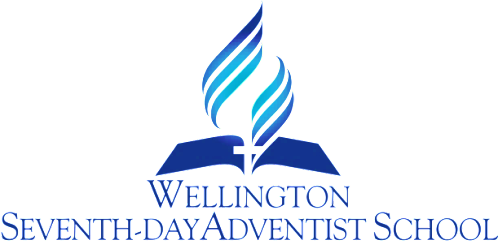 ANALYSIS OF VARIANCEPROCEDURERATIONALE:To ensure that the Board of Trustees establishes an annually updated statement of Analysis of Variance relevant to the school’s performance as established in the school’s Charter.PURPOSE:To enable and ensure that the Board of Trustees annually reviews all elements of the school’s performance relative to established Charter goals.To ensure that the Board of Trustees provides an updated Analysis of Variance to the MOE.GUIDELINES:To develop an annually revised Analysis of Variance that meets all elements and areas established in the current MOE National Education Guidelines and National Administration Guidelines as per NAG 8.To establish a statement providing an analysis of variance of any variance between the school’s performance and the relevant aims, objectives, directions, priorities or targets as set out in the school’s Charter provided to the MOE under NAG 7.To provide the local MOE office with the updated school‘s Analysis of Variance before 1 March of the relevant year.Review Responsibility:   BOT Chairperon,Deputy Chairperson, DP & PrincipalDate Confirmed: 4 April 2017Board Chairperson: …………………………………………………………